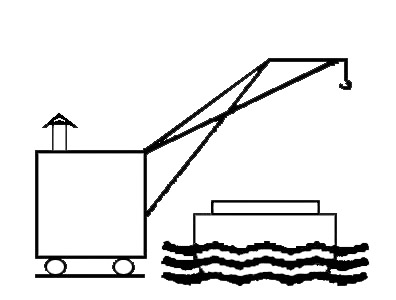    JAVNA USTANOVALUČKA UPRAVA SISAK Rimska 28, 44000 Sisak                                                                                                                                                                                                              Klasa: 400-01/19-02/01Ur.broj:  376-02-01-19-4Sisak, 9.12.2019.GODIŠNJI PROGRAM RADA I FINANCIJSKI PLAN JAVNE USTANOVE LUČKE UPRAVE SISAK ZA 2020.GODINUSADRŽAJGODIŠNJI PROGRAM RADAFINANCIJSKI PLAN2.1.      Plan prihoda i rashodaPlan prihoda po računskom planuPlan rashoda po računskom planuObrazloženje prihoda i rashodaPlanirani rezultat poslovanjaPlan primitaka i izdataka Plan primitaka i izdataka financiranih iz Državnog proračuna RHObrazloženje projekata, operativnog poslovanja, tekućeg i investicijskog održavanja i otkupa zemljišta financiranih iz Državnog proračuna RHPlan projekata i ulaganja u dugotrajnu imovinu financiranih iz vlastitih sredstavaObrazloženje plana projekata i ulaganja u dugotrajnu imovinu financiranih iz vlastitih sredstavaPlan zaduživanja i otplata     2.3.1.  Obrazloženje plana zaduživanja i otplata2.4.	ZaključakNa temelju članka 13. stavak 1. točka 5. Uredbe o upravljanju i vođenju poslova lučkih uprava unutarnjih voda (NN 100/08, 76/12, 31/16) ravnatelj Lučke uprave predlaže:GODIŠNJI PROGRAM RADA I FINANCIJSKI PLAN LUČKE UPRAVE SISAK ZA 2020. GODINU GODIŠNJI PROGRAM RADA1. UvodLučka uprava Sisak osnovana je kao Javna ustanova, a obavlja poslove upravljanja lukama i pristaništima za područje mjesne nadležnosti Lučke kapetanije Sisak.Osnivačka prava nad Lučkom upravom Sisak ima Republika Hrvatska, a prava i dužnosti osnivača obavlja Ministarstvo mora, prometa i infrastrukture.Lučkom upravom upravlja Upravno vijeće, a voditelj poslovanja je ravnatelj.Kao i u prethodnim godinama i u 2020.godini, Lučka uprava Sisak mora se fokusirati na realizaciju ciljeva koji su u skladu sa svrhom osnivanja i propisanim djelatnostima Lučke uprave Sisak.Najveći izazov za Lučku upravu je planiranje prometa za iduću godinu, imajući u vidu nestabilno gospodarsko okruženje te nepredvidivost robnih tokova. Sadašnja saznanja ukazuju da se u 2020.godini očekuje slična razina i struktura tereta kao i u 2019.godini.U svrhu izvršenja zadaće propisane Zakonom o plovidbi i lukama unutarnjih voda ("Narodne novine" broj 109/07;132/07;51/13 i 152/14) Upravnom vijeću Lučke uprave Sisak predlažemo Godišnji program rada i financijski plan Lučke uprave Sisak za 2020. godinu.2. Teretni prometTeretni promet odnosi se na prijevoz i pretovar nafte od Luke Slavonski Brod (Ruščice) do Luke Sisak (Crnac) i planiran je za 2020.godinu na bazi podataka iz istog razdoblja 2019.godine. Trenutni brodar je Lađar d.o.o. iz Siska, a pretovar vrši Pristanište i skladišta d.o.o. iz Siska. U 2020.g. planira se pretovar cca 60 000 t.3. Putnički  prometPutnički promet planiran za 2020.godinu procjenjen je prema broju prevezenih putnika u istom promatranom razdoblju 2019.godine:a) u JU NP Plitvička jezera (turističko pristanište) u 2020.godini planira se prevesti oko 1.700.000 putnikab) u NP Krka (turističko pristanište) u 2020.godini planira se prevesti oko 65.000 putnikaU 2020.godini otvaraju se nova pristaništa (Karlovac,Sisak-Kupa) te se i na tim pristaništima planira prevesti oko 10.000 putnika.3.KoncesijaLučka uprava Sisak trenutno ima dva koncesijska ugovora:-Ugovor o koncesiji na zahtjev radi obavljanja utovara, istovara, pretovara tekućih tereta, te prenošenja tekućih tereta putem pumpi i magistralnog cjevovoda u luci Sisak-bazen Crnac s Pristaništem i skladištem d.o.o. Stalni dio koncesijske naknade iznosi 15.000,00 kuna,a promjenjivi dio obračunava se na temelju poslovne aktivnosti, a iznosi 0,60 kuna po pretovarenoj toni. -Ugovor o koncesiji na zahtjev za obavljanje lučke djelatnosti gospodarskog korištenja navoza radi obavljanja registriranih djelatnosti:izgradnja,remontiranje i popravak plutajućih objekata,te ostale djelatnosti iz područja brodogradnje u Luci Sisak-bazen Galdovo, sukladno koordinatnim točkama navedenim u čl. 2 (a) Uredbe o određivanju lučkog područja Luke Sisak N.N.108/06. sklopljen s Brodocentar Sisak d.o.o. Stalni dio koncesijske naknade iznosi 60.000,00 kuna,a promjenjivi dio koncesijske naknade obračunava se na temelju poslovne aktivnosti-prihoda od obavljanja registriranih djelatnosti u visini od 2% ukupnih godišnjih prihoda za prethodnu godinu. 4. Strateški investicijski projekti Lučka uprava Sisak u 2020. godini planira svoje aktivnosti koncentrirati na:a) daljnji tijek izgradnje komunalnog pristaništa na rijeci Kupi u Sisku koja obuhvaća radove iskopa i uređenje sjeverne i istočne obale koordinirano s radovima na šetnici i obaloutvrdi (II faza)b) razvoj i održavanje pristaništa - postojećih i u pripremiFINANCIJSKI PLANPLAN PRIHODA I RASHODA2.1.1. Plan prihoda po računskom planuTablica 1. Plan prihoda po računskom plan2.1.2. Plan rashoda po računskom planuTablica 2. Plan rashoda po računskom planu 2.1.3. Obrazloženje prihoda i rashodaIz tablice 1. Plan prihoda po računskom planu vidljivo je da se za 2020.godinu planiraju ukupni prihodi u iznosu od  8.320.000,00 kn. Prihodi po posebnim propisima iz državnog proračuna iznose 6.000.000,00 kn, a odnose se na:- prihode koji su planirani za kapitalna ulaganja u iznosu od  4.500,000,00 knPrihodi po posebnim propisima iz državnog proračuna namjenjeni za kapitalna ulaganja se iskazuju u Bilanci kao odgođeni prihodi budućih razdoblja, te se na sustavnoj i razumnoj osnovi priznaju kao prihodi tekućeg razdoblja kroz korisni vijek upotrebe sredstava u visini amortizacije predmetne imovine koja se je financirala. Za imovinu nabavljenu iz sredstava Proračuna koja je već u uporabi  te za imovinu koja se aktivirala krajem 2018.g. i u 2019.g. procijenjen je iznos amortizacije od 4.500.000,00 kn. Ovaj iznos može odstupati od stvarnog obračuna amortizacije u 2020. jer se radi o složenoj imovini koja ima različite amortizacijske stope. Planirana sredstva iz Državnog proračuna RH za 2020:-prihodi za kapitalna ulaganja u iznosu od  4.700.000,00 kn (Razdjel 065,Glava 05 Ministarstvo mora, prometa i infrastrukture, izvor 11 Opći prihodi i primici, funkcijska klasifikacija 0452 Promet vodnim putovima,  na aktivnost  A570447 – Gradnja i modernizacija lučkih građevina u unutarnjoj plovidbi, na računu 3821 Kapitalne donacije neprofitnim organizacijama).Ovi prihodi se ne iskazuju na poziciji prihoda tekućeg razdoblja već na računu odgođenih prihoda budućih razdoblja u Bilanci.- prihodi za redovno poslovanje (prihode za investicijsko održavanje građevinskih objekata, pristaništa) u iznosu od  1.500.000,00 kn (Razdjel 065,Glava 05 Ministarstvo mora, prometa i infrastrukture, izvor 11 Opći prihodi i primici, funkcijska klasifikacija 0452 Promet vodnim putovima, na aktivnosti A754031 - Poticanje redovnog obavljanja javne službe lučkih uprava,računu  3811 Tekuće donacije u novcu).Prihodi po posebnim propisima iz ostalih izvora u iznosu od  2.200.000,00 kn sadrže:- prihode od stalnog dijela koncesije po Ugovoru o koncesiji na zahtjev za obavljanje lučke djelatnosti gospodarskog korištenja navoza radi obavljanja registriranih djelatnosti:izgradnja,remontiranje i popravak plutajućih objekata,te ostale djelatnosti iz područja brodogradnje u Luci Sisak-bazen Galdovo, sukladno koordinatnim točkama navedenim u čl. 2 (a) Uredbe o određivanju lučkog područja Luke Sisak N.N.108/06. u iznosu od 60.000,00 kn i promjenjivog dijela koncesije u iznosu od  69.000,00 kn,- prihode od stalnog dijela koncesije po Ugovoru o koncesiji na zahtjev radi obavljanja utovara, istovara, pretovara tekućih tereta, te prenošenja tekućih tereta putem pumpi i magistralnog cjevovoda u luci Sisak-bazen Crnac s Pristaništem i skladištem d.o.o. u iznosu od 15.000,00 kn i promjenjivog dijela koncesije u iznosu od 36.000,00 kn,- prihode od pristojbi za uporabu obale u iznosu od 60.000,00 kn,- prihode lučkih pristojbi za prevezene putnike po Ugovoru o međusobnim pravima i obvezama u turističkom pristaništu na jezeru Kozjak s JU NP Plitvička jezera  u iznosu od 1.700.000,00 kn,- prihode za prevezene putnike po Ugovoru o međusobnim pravima i obvezama u javnom putničkom pristaništu NP Krka u iznosu od 260.000,00 knPrihodi od financijske imovine planirani su u iznosu od 10.000,00 kn, a odnose se na zatezne kamate.Ostali prihodi sadrže prihode od refundacija ( el.energija,plin,voda) u iznosu od 110.000,00 kn.Iz tablice 2. Plan rashoda po računskom planu vidljivo je da se planiraju rashodi u ukupnom iznosu od 7.885.000,00 kn.Rashodi za radnike u iznosu 1.055.000,00 kn sadrže neto plaće zaposlenih, doprinose na i iz plaće, poreze i prireze, regres, božićnicu, naknade za zaposlene.Materijalni rashodi u iznosu od 2.286.000,00 kn sadrže troškove službenih putovanja, naknade članovima upravnog vijeća Lučke uprave Sisak, naknade drugim osobama izvan radnog odnosa(ug.o djelu), rashode za usluge u koje su svrstani rashodi telefona, pošte, prijevoza, usluge tekućeg i investicijskog održavanja, komunalne usluge, intelektualne usluge, računalne usluge te ostale usluge kao što su geodetske, usluge bilježnika. U materijalnim rashodima sadržani su i rashodi za energiju, uredski materijal, sitni inventar, premije osiguranja, reprezentacija, članarine.  Rashodi amortizacije planirani su u iznosu od 4.540.000,00 kn.Financijski rashodi u iznosu od 4.000,00 kn sadrže rashode za platni promet i naknade banke.2.1.4. Planirani rezultat poslovanjaTablica 3. Planirani rezultat poslovanja na 31.12.2019.       2.2. PLAN PRIMITAKA I IZDATAKA (INVESTICIJE I TEKUĆE POSLOVANJE)    	 2.2.1. Plan primitaka i izdataka financiranih iz Državnog proračuna RHTablica 4. Plan primitaka i izdataka iz Državnog proračuna RH2.2.2. Obrazloženje investicija, tekućeg i investicijskog održavanja, financiranih iz Državnog proračuna RHTablica 5. Obrazloženje projekata financiranih iz Državnog proračuna Republike Hrvatske 2.2.3. Plan projekata i ulaganje u dugotrajnu imovinu financiranih iz vlastitih sredstavaTablica 6. Plan projekata i ulaganje u dugotrajnu imovinu financiranih iz vlastitih sredstava2.2.4. Obrazloženje plana projekata, nabava/ulaganje u dugotrajnu imovinu, vrijednosne papire financiranih iz vlastitih sredstavaTablica 7. Obrazloženje plana projekata i ulaganja u dugotrajnu imovinu financiranih iz vlastitih sredstava2.3. PLAN ZADUŽIVANJA I OTPLATATablica 8. Plan zaduživanja i otplata2.3.1.  Obrazloženje zaduživanjaU 2020.godini Lučka uprava Sisak ne planira nova zaduživanja.2.4. ZaključakLučka uprava Sisak u 2020.godini planira svoje aktivnosti fokusirati na daljni tijek izgradnje komunalnog pristaništa na rijeci Kupi u Sisku, te na razvoj i održavanje pristaništa u funkciji unapređenja i sigurnosti unutarnje plovidbe.        Ravnatelj:									Ivica Štefičić dipl.iur.Račun iz rač.planaOpisPLANIRANO OSTVARENJE2019.PLAN 2020.Indeks1234 5 (4/3)3PRIHODI9.144.349,998.320.000,0090,9933PRIHODI PO POSEBNIM PROPISIMA8.915.000,008.200.000,0091,98331Prihodi po posebnim propisima8.915.000,008.200.000,0091,983311Prihodi po posebnim propisima iz  državnog proračuna6.815.000,006.000.000,0088,0433111Prihodi za redovno poslovanje2.815.000,001.500.000,0053,2933112Prihodi za kapitalna ulaganja-priznavanje prihoda4.000.000,004.500.000,00112,503312Prihodi po posebnim propisima iz ostalih izvora (pristojbe,koncesije)2.100.000,002.200.000,00104,7634PRIHODI OD IMOVINE119.349,9910.000,008,38341Prihodi od financijske imovine119.349,9910.000,008,3836OSTALI PRIHODI110.000,00110.000,00100,00361Prihodi od refundacija110.000,00110.000,00100,00Račun iz rač. planaOpisPLAN OSTVARENJA 2018.PLAN 2019.INDEKSIZVORI FINANCIRANJA(državni proračun)IZVORI FINANCIRANJA(vlastiti prihod)1234 (6+7)5 (4/3)674RASHODI 9.083.700,007.885.000,0086,806.000.000,001.885.000,0041RASHODI ZA RADNIKE1.055.000,001.055.000,00100,000,001.055.000,00411Plaće (Bruto)850.000,00850.000,00100,000,00850.000,00412Ostali rashodi za radnike75.000,0075.000,00100,000,0075.000,00413Doprinosi na plaće                130.000,00130.000,00100,000,00130.000,0042MATERIJALNI RASHODI3.984.700,002.286.000,0057,371.500.000,00786.000,00421Naknade troškova radnicima40.000,0041.600,00104,000,0041.600,00422Naknade članovima u predstavničkim i izvršnim tijelima110.000,00110.000,00100,000,00110.000,00424Naknade osobama izvan radnog odnosa40.000.0040.000,00100,000,0040.000,00425Rashodi za usluge3.437.000,001.736.000,0050,511.500.000,00236.000,004251Usluge telefona, pošte i prijevoza15.000,0016.000,00106,670,0016.000,004252Usluge tekućeg i investicijskog održavanja3.300.000,001.600.000,0048,481.500.000,00100.000,004253Usluge promidžbe3.000,005.000,00166,670,005.000,004254Komunalne usluge16.000,00 16.000,00100,000,0016.000,004257Intelektualne i osobne usluge52.000,0050.000,0096,150,0050.000,004258Računalne usluge34.000,0034.000,00100,000,0034.000,004259Ostale usluge20.000,0020.000,00100,000,0020.000,00426Rashodi za materijal i energiju219.000,00215.000,0098,170,00215.000,004261Uredski materijal i ostali materijalni rashodi47.000,0035.000,0074,470,0035.000,004263Energija160.000,00170.000,00106,250,00170.000,004264Sitni inventar i auto gume12.000,0010.000,0083,330,0010.000,00429Ostali nespomenuti materijalni rashodi138.700,00143.400,00103,390,00143.400,004291Premije osiguranja20.000,0020.000,00100,000,0020.000,004292Reprezentacija15.000,0020.000,00133,330,0020.000,004293Članarine101.000,00100.700,0099,700,00100.700,004295Ostali nespomenuti rashodi2.700,002.700,00100,000,002.700,0043RASHODI AMORTIZACIJE4.040.000,004.540.000,00112,384.500.000,0040.000,00431Amortizacija4.040.000,004.540.000,00112,384.500.000,0040.000,0044FINANCIJSKI RASHODI4.000,004.000,00100,000,004.000,00443Ostali financijski rashodi 4.000,004.000,00100,000,004.000,00Račun iz rač. planaOpisOSTVARENJE POSLOVANJA NA DAN 31.12.2019.12352PLANIRANI REZULTAT POSLOVANJA4.192.904,00521Planirani rezultat poslovanja tekuće godine (2019.g)435.000,005221Višak prihoda – iz ranijih godina3.757.904,005222Manjak prihoda – iz ranijih godina0,00IZNOSPRIMICI (1+2)6.200.000,001.Kapitalne investicije (A570447 – 3821)4.700.000,001.1.Komunalno pristanište4.000.000,001.2.Razvoj pristaništa700.000,002.Tekuće i investicijsko održavanje (A754031 – 3811)1.500.000,002.1.Održavanje pristaništa te terminala Gladovo i Crnac1.500.000,00IZNOSII.         IZDACI (1+2)                     6.200.000,001.Kapitalne investicije (A570447 – 3821)4.700.000,001.1.Komunalno pristanište4.000.000,001.2.Razvoj pristaništa700.000,002.Tekuće i investicijsko održavanje (A754031 – 3811)1.500.000,002.1.Održavanje pristaništa te terminala Gladovo i Crnac1.500.000,00Naziv projektaOpis1.1.Komunalno pristaništeRadovi II faze iskopa i formiranja bazena pristaništa. Nastavlja se izgradnja sjeverne i istočne obaloutvrde ispod šetnice na kotama ispod 94 m.n.m. sve do dubine 88 m.n.m tj dna lučice kroz dva pokosa razlike u visini po 3 m sa pripadajućim armirano betonskim vijencima i gabionskim madracima. Sa druge strane bazena formira se lukobran koji ga odvaja od korita rijeke Kupe, a izvodi se u tri jednaka pokosa od visine 97 m.n.m. do dna lučice. Na strani riječnog korita gornji pokos je simetričan, a zatim slijedi drugi pokos prilagođen terenu obale. Svi pokosi oblažu se betonskim blokovima sa izgrađenim stepenicama i šetnicama na armirano betonskim vijencima. Na strani bazena simetrično blokovima iz prve faze radova postavljaju se sidreni betonski blokovi za sidrenje zatega.U ovoj fazi postavljaju se čelični vertikalni stupovi i zatege od čelične užadi kao dio sustava za kompenzaciju kinematike te se izgrađuju temelji i stepenice pokretnih i spojnih mostova za pristup pontonima i uređenje šetnice do finalnog opremanja1.2.Razvoj pristaništaLonjsko polje – izrada idejnog projekta i ishođenje lokacijske dozvole za pristanište u Krapju. Park prirode Lonjsko polje planira lokaciju budućeg pristaništa na 532 r.k.m. rijeke Save. Jasenovac – izvršiti geodetska mjerenja i ucrtati profil rijeke Save na lokaciji budućeg putničkog pristaništa. Prema dobivenim rezultatima odabrati varijantu iz  postojećeg  idejnog rješenja i izraditi idejni projekt.Razvoj i otvaranje ostalih pristaništa prema zahtjevu.2.1.Održavanje pristaništa te terminala Gladovo, Crnac i Putničkog pristaništa na KupiOdržavanje lučkog područja:bazen Galdovo, bazen Crnac i Putničko pristanište na Kupiredovno održavanje pristaništa, oznaka, informativnih panoa, obalne signalizacije čišćenje vegetacije i naplavina Pontoni - pozicioniranje, kontrolaDjelomična obnova obale CP terminala na južnom sidrištu u CrncuPlovilaNadzor pretovara i eko branaIZNOSUKUPNO435.000,001.Razvoj pristaništa435.000,00Naziv projektaOpis1.Razvoj pristaništaPlitvička jezera - idejni projekt zimovnika                          -završetak sustava za izvlačenje plovilaZagreb – idejno rješenje pristana na rijeci SaviRed.
br.Vrsta kredita i zajmovaNaziv pravne osobeUgovorena valuta i iznosUgovorena valuta i iznosStanje kredita i zajma u kunama (glavnica + kamate)  1.1.2019.Otplate glavnicePrimljeni krediti i  zajmovi u tekućoj godiniStanje kredita i zajma         31. 12.2019.Stanje kredita i zajma         31. 12.2019. Datum primanja kredita i zajmaDatum dospijeća kredita i zajma1.Tuzemni kratkoročni krediti i zajmovi1.Tuzemni kratkoročni krediti i zajmovi1.Tuzemni kratkoročni krediti i zajmovi1.Tuzemni kratkoročni krediti i zajmoviUKUPNO2.Tuzemni dugoročni krediti i zajmovi0,000,000,000,00 0,000,002.Tuzemni dugoročni krediti i zajmovi2.Tuzemni dugoročni krediti i zajmovi2.Tuzemni dugoročni krediti i zajmoviUKUPNO0,000,000,000,000,00 UKUPNO (1+2)UKUPNO (1+2)UKUPNO (1+2)0,000,000,000,000,00 3.Inozemni kratkoročni krediti i zajmovi3.Inozemni kratkoročni krediti i zajmovi3.Inozemni kratkoročni krediti i zajmovi3.Inozemni kratkoročni krediti i zajmoviUKUPNO4.Inozemni dugoročni krediti i zajmovi4.Inozemni dugoročni krediti i zajmovi4.Inozemni dugoročni krediti i zajmovi4.Inozemni dugoročni krediti i zajmoviUKUPNOUKUPNO (3+4)UKUPNO (3+4)UKUPNO (3+4)UKUPNO (1+2+3+4)UKUPNO (1+2+3+4)UKUPNO (1+2+3+4)0,00 0,00 0,000,00 0,00 Redni br.IZVORI ZA POKRIĆE KREDITNIH OBVEZAPLAN 2019.Struktura1.I. DRŽAVNI PRORAČUN0,000%2.II. VLASTITA SREDSTVA0,000%UKUPNO IZVORI SREDSTAVA (1+2)UKUPNO IZVORI SREDSTAVA (1+2)0,000%